VULNERABLE BENEFICIARIES STATEMENTKey detailsThe Society does not include any vulnerable beneficiaries.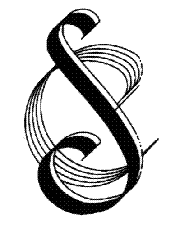 Streatham Choral SocietyFounded 1921Registered Charity No. 802195Effective dateSeptember 2016Date of last reviewFebruary 2023Reviewed byMartin Gresty (Secretary)Approved by CommitteeMarch 2023Next review dateFebruary 2024